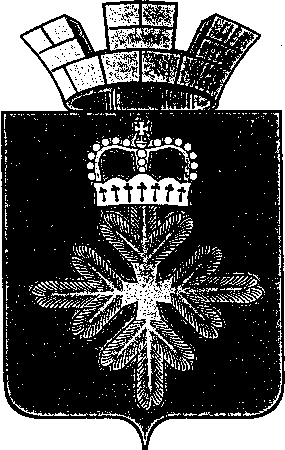 ПОСТАНОВЛЕНИЕАДМИНИСТРАЦИИ ГОРОДСКОГО ОКРУГА ПЕЛЫМО признании утратившим силу постановления администрации городского округа Пелым № 210 от 10.07.2017 «Об утверждении Порядка разработки, обсуждения, согласования и утверждения дизайн-проектов благоустройства дворовых территорий многоквартирных домов, расположенных на территории городского округа Пелым, а также дизайн-проектов благоустройства территории общего пользования»В связи с утверждением муниципальной программы «Формирование современной комфортной городской среды в городском округе Пелым на 2018-2024 годы» администрация городского округа Пелым ПОСТАНОВЛЯТ:1. Постановление администрации городского округа Пелым № 210 от 10.07.2017 «Об утверждении Порядка разработки, обсуждения, согласования и утверждения дизайн-проектов благоустройства дворовых территорий многоквартирных домов, расположенных на территории городского округа Пелым, а также дизайн-проектов благоустройства территории общего пользования» считать утратившим силу.2. Настоящее постановление опубликовать в информационной газете «Пелымский вестник», и разместить на официальном сайте городского округа Пелым информационно-телекоммуникационной сети «Интернет».  И.о. главы администрации городского округа Пелым                                                                  Т.Н. Баландинаот 24.03.2022 № 119п. Пелым                                          